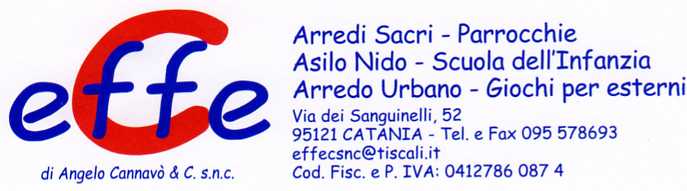 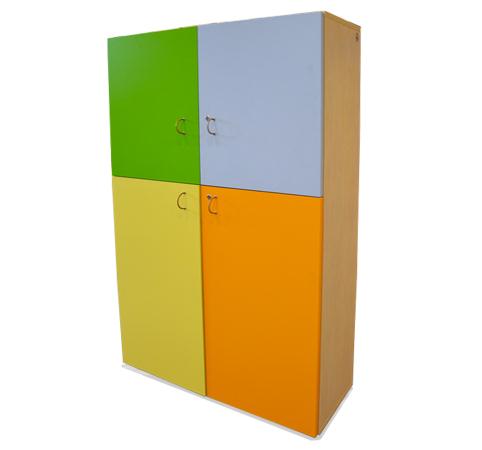 Descrizione:Armadio a 4 ante e 4 ripiani, struttura con finituraacero bordato abs, ante colorate (verde prato, giallo,azzurro e arancio) con maniglie in cuoio naturale.Dimensioni 110x165hx40p cmCategoria: ArmadiCodice: RA01005